Unit 8 Lesson 20: ¿Más que 10 o menos que 10?WU Exploración de estimación: Cerca de 10 (Warm up)Student Task Statement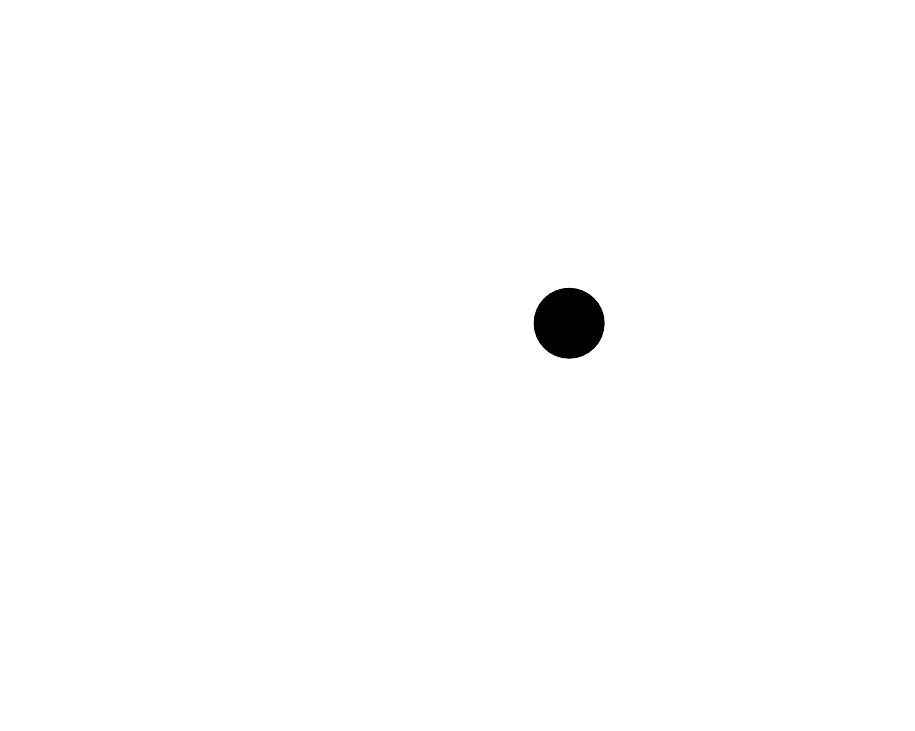 Escribe una estimación que sea:1 Usemos 10 para estimarStudent Task StatementEscribe “más” o “menos” para completar cada oración.Pienso que hay ______________________ de 10 lápices.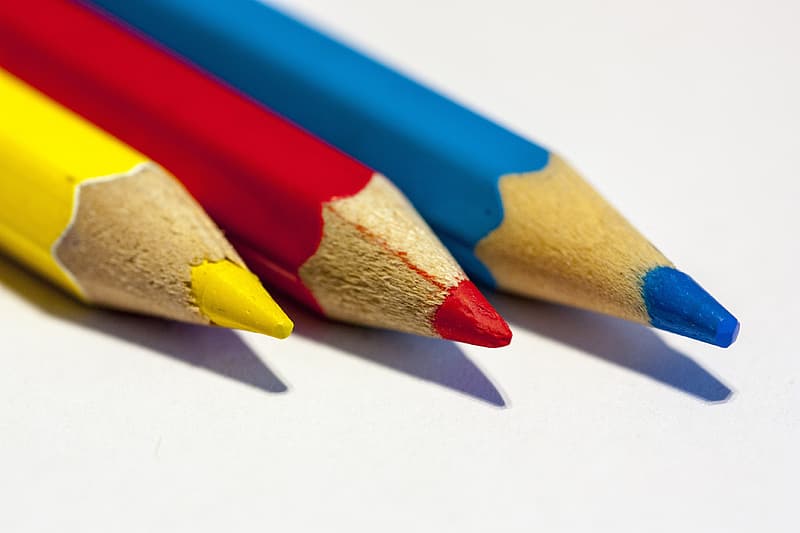 ¿Cuántos lápices hay? __________Pienso que hay ______________________ de 10 lápices.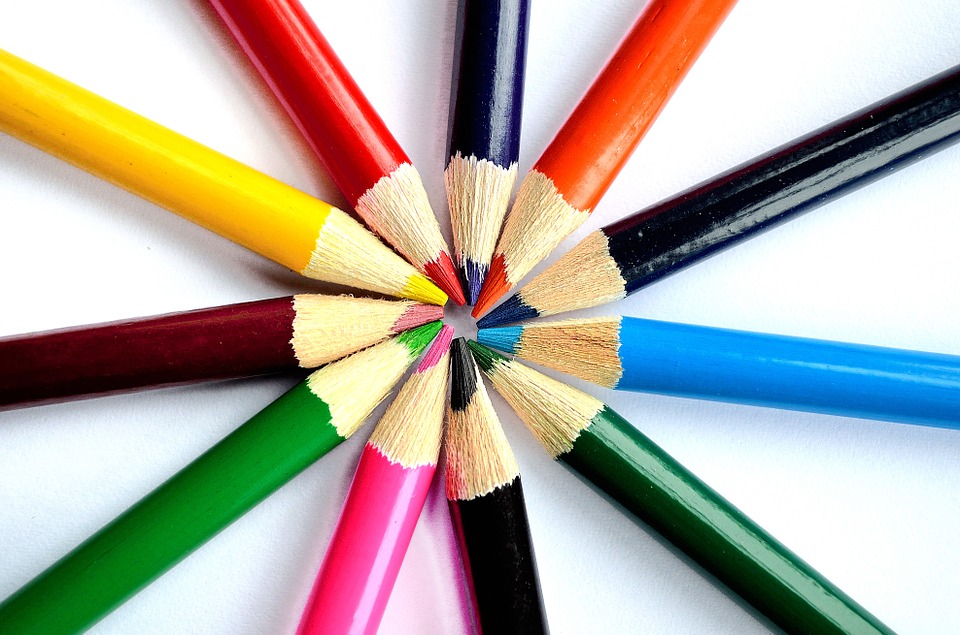 ¿Cuántos lápices hay? __________Pienso que hay ______________________ de 10 lápices.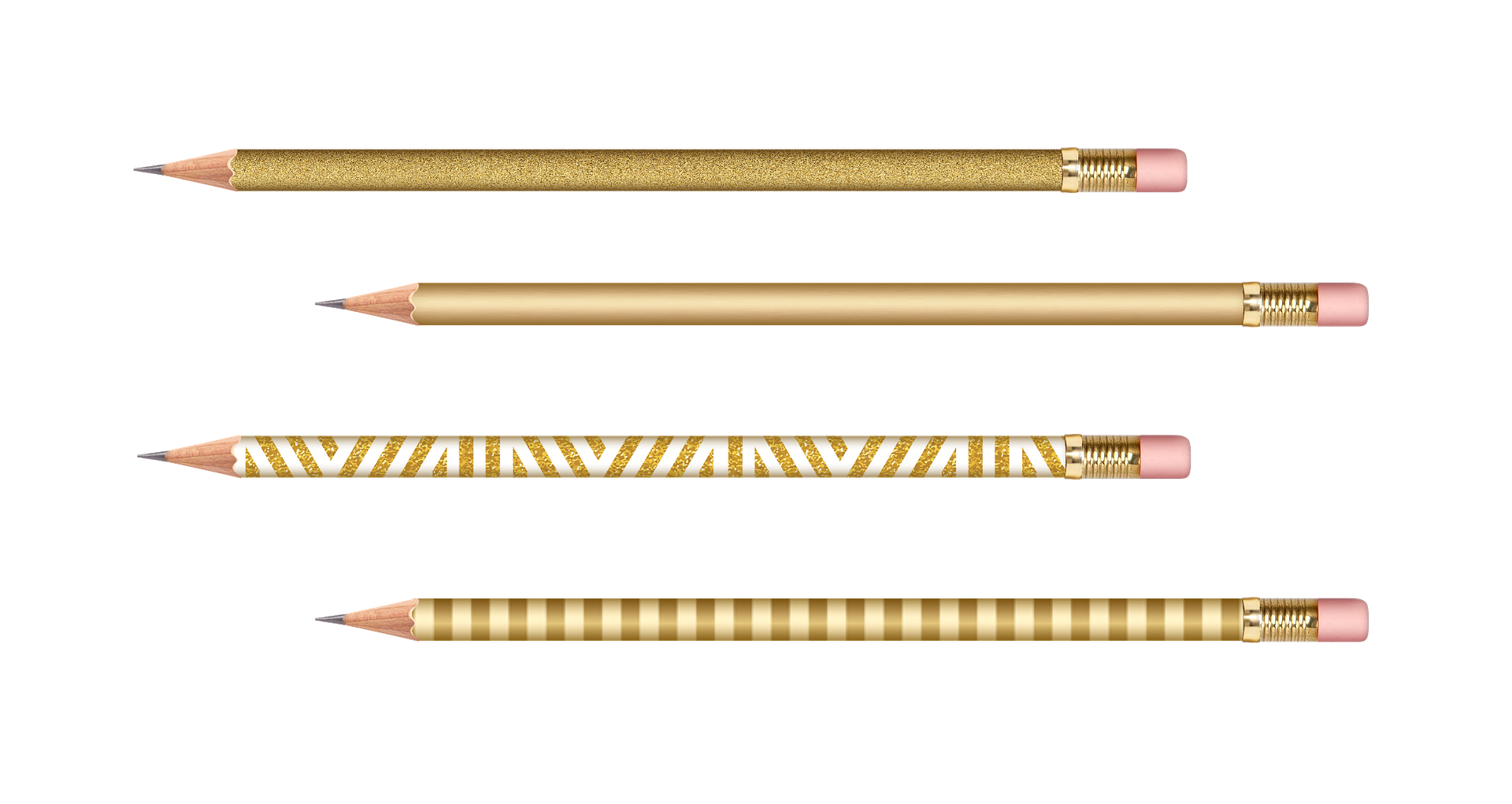 ¿Cuántos lápices hay? __________Pienso que hay ______________________ de 10 lápices.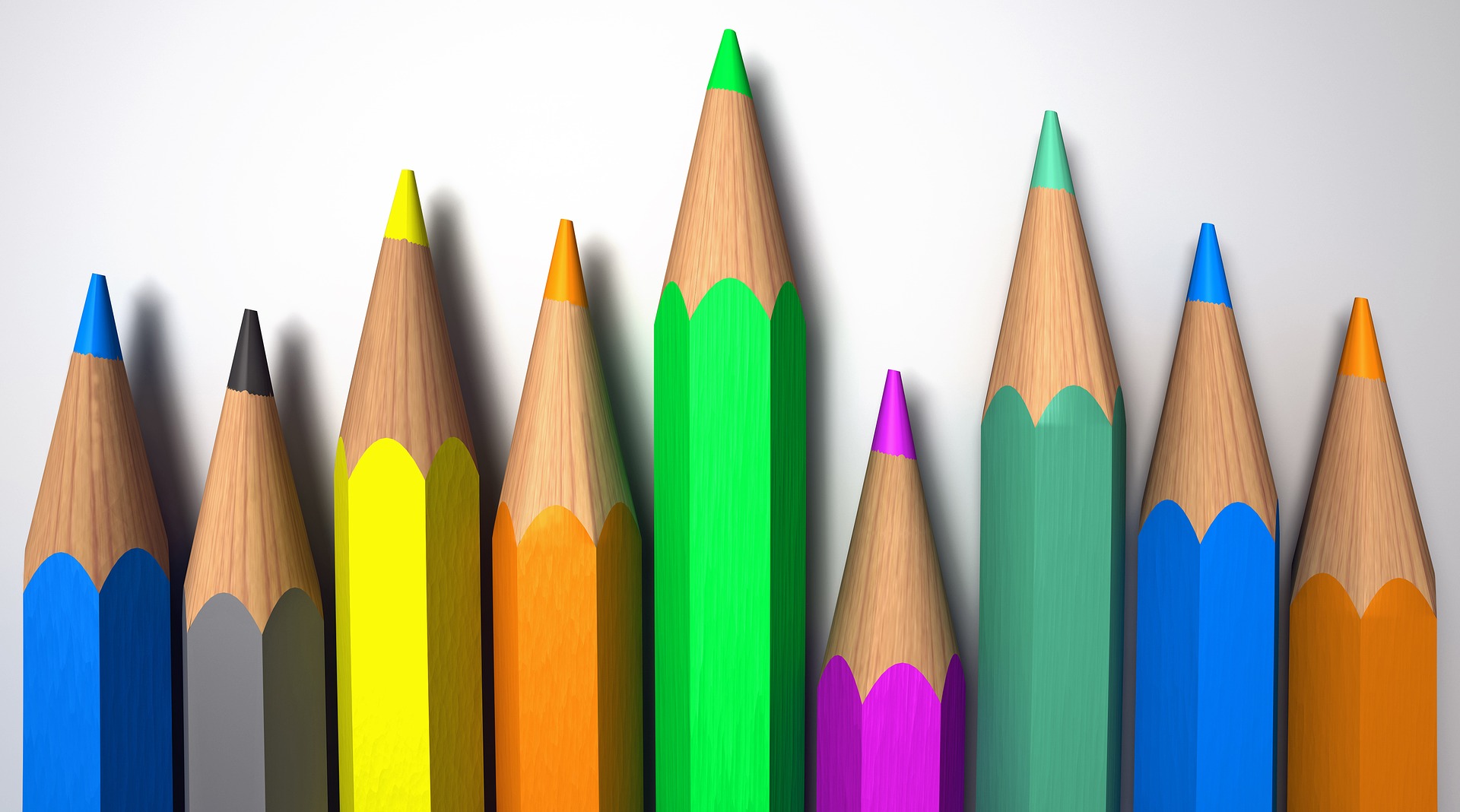 ¿Cuántos lápices hay? __________Pienso que hay ______________________ de 10 lápices.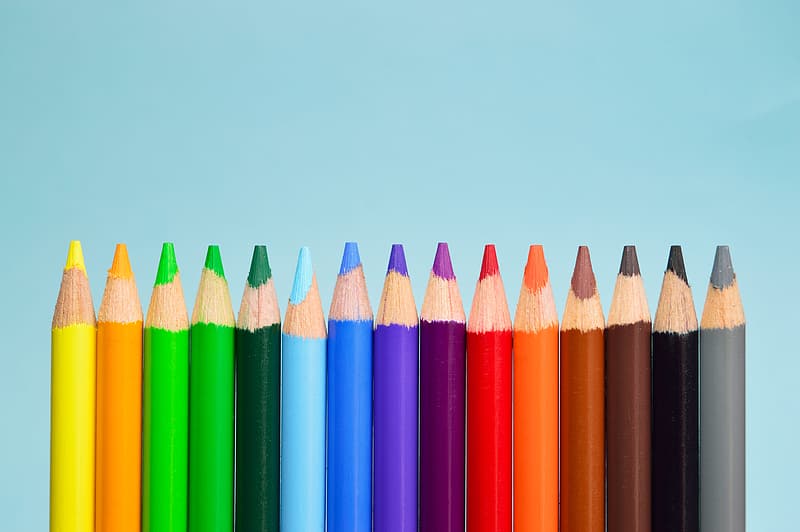 ¿Cuántos lápices hay? __________Activity Synthesis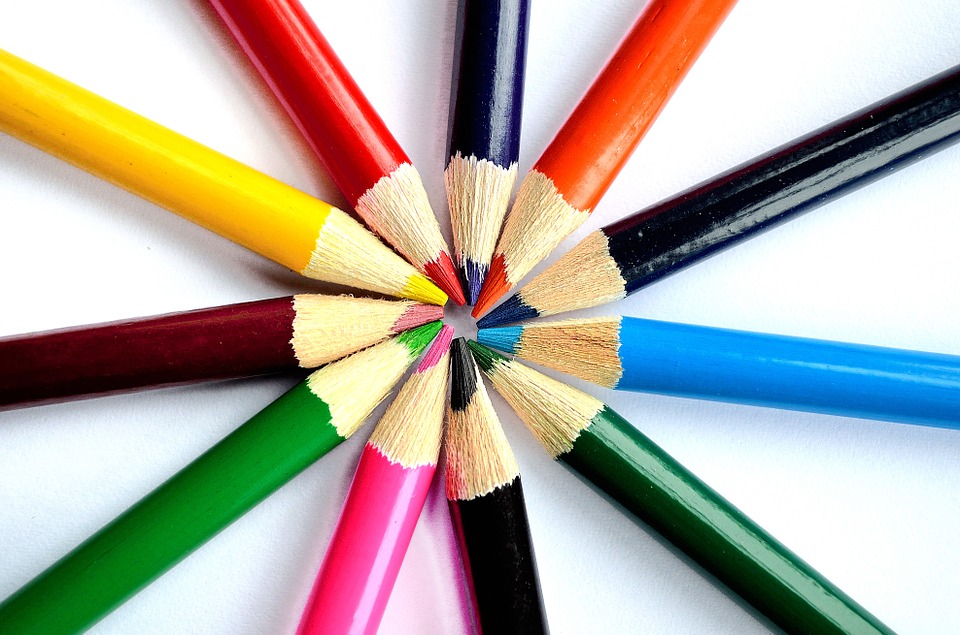 2 ¿Puede tener razón?Student Task StatementElena dice que hay aproximadamente 11 copos de nieve.
¿Piensas que ella puede tener razón?
¿Por qué sí o por qué no?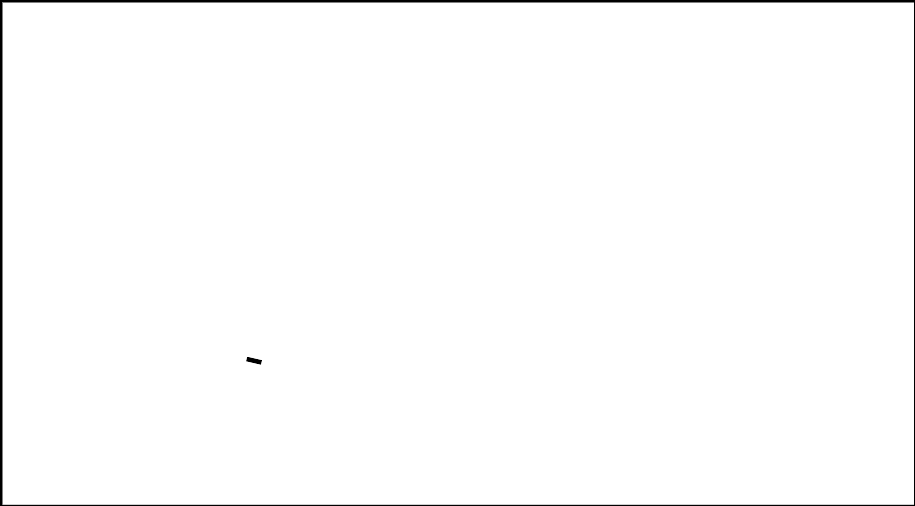 Elena dice que hay aproximadamente 8 flores.
¿Piensas que ella puede tener razón?
¿Por qué sí o por qué no?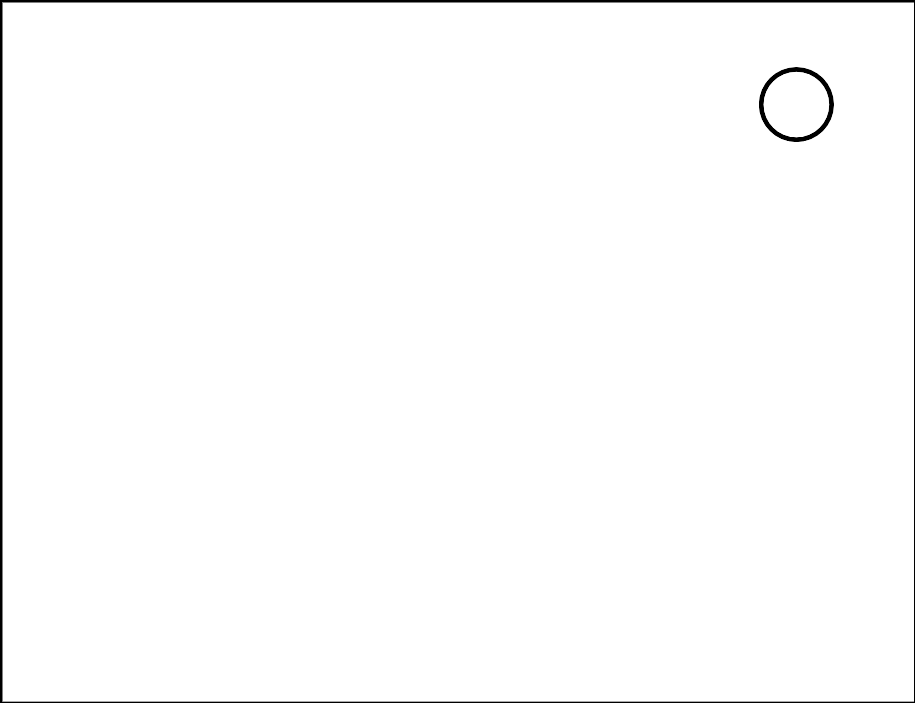 Elena dice que hay aproximadamente 11 soles.
¿Piensas que ella puede tener razón?
¿Por qué sí o por qué no?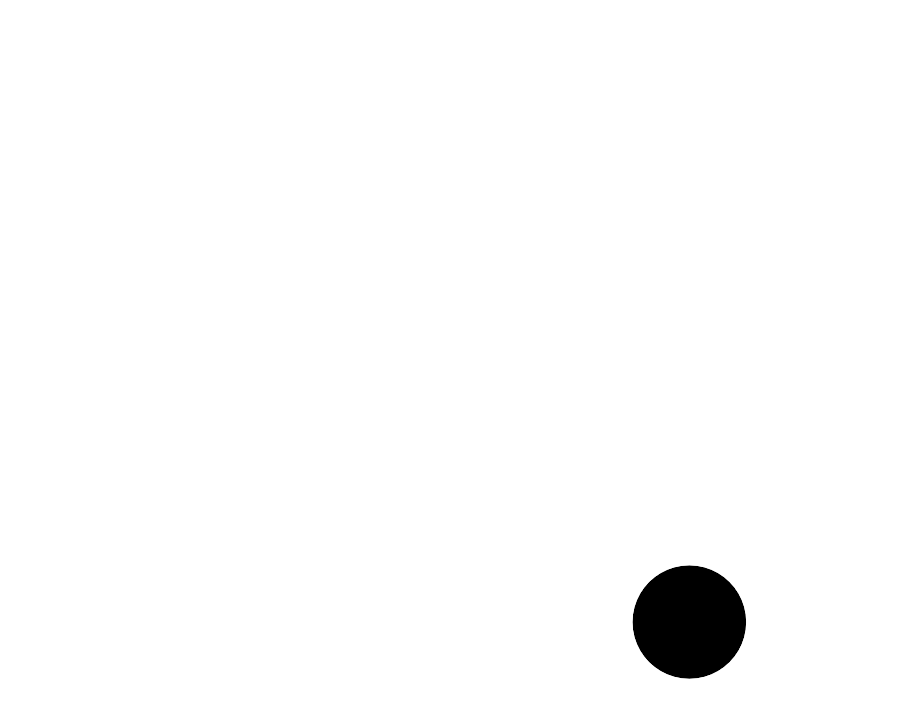 Síntesis: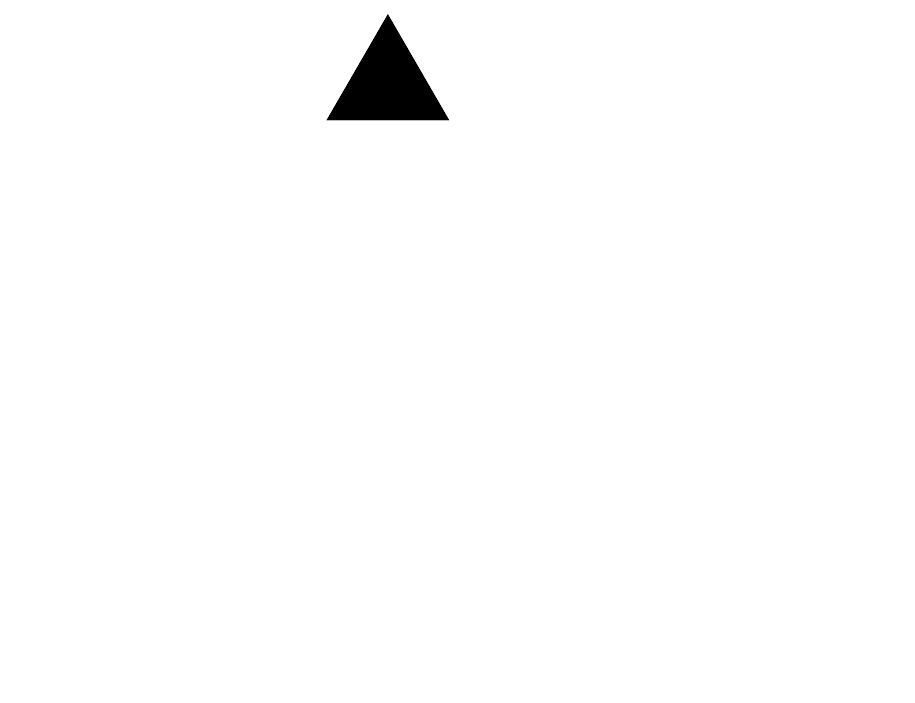 3 Centros: Momento de escogerStudent Task StatementEscoge un centro.Revuelve y saca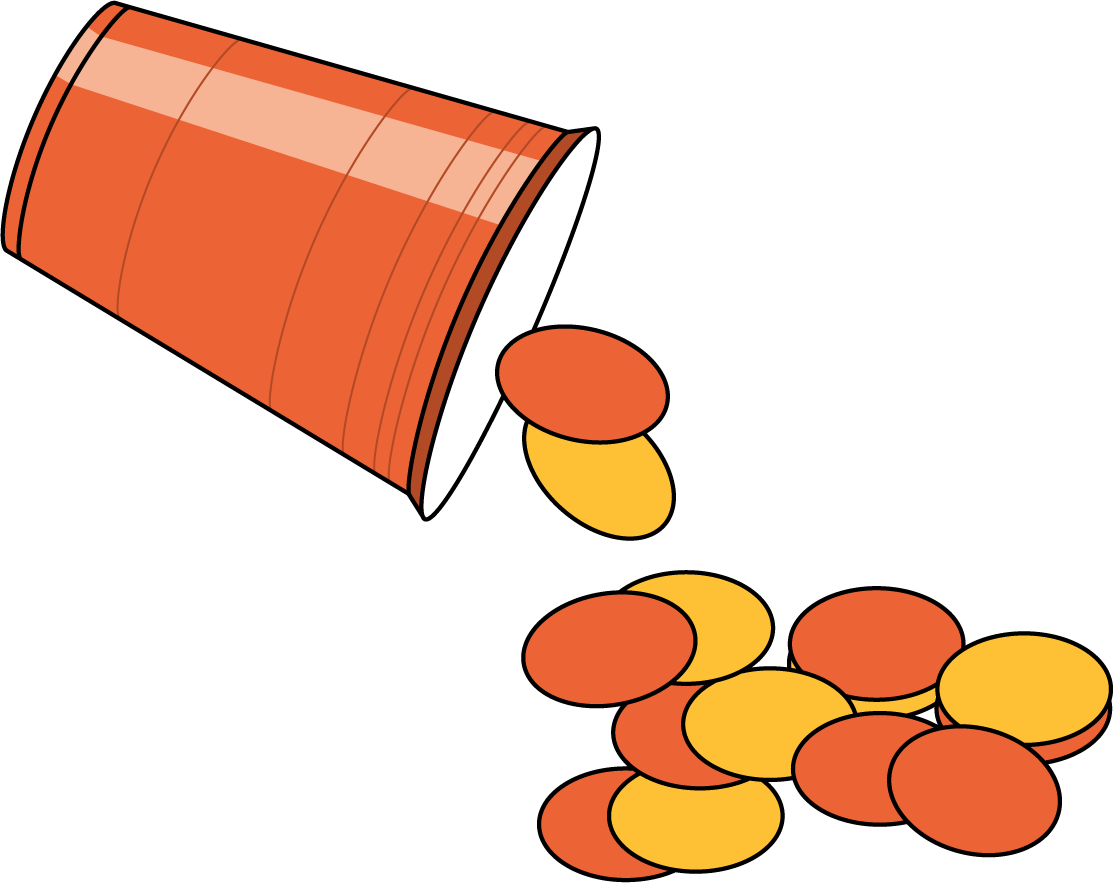 Carrera con números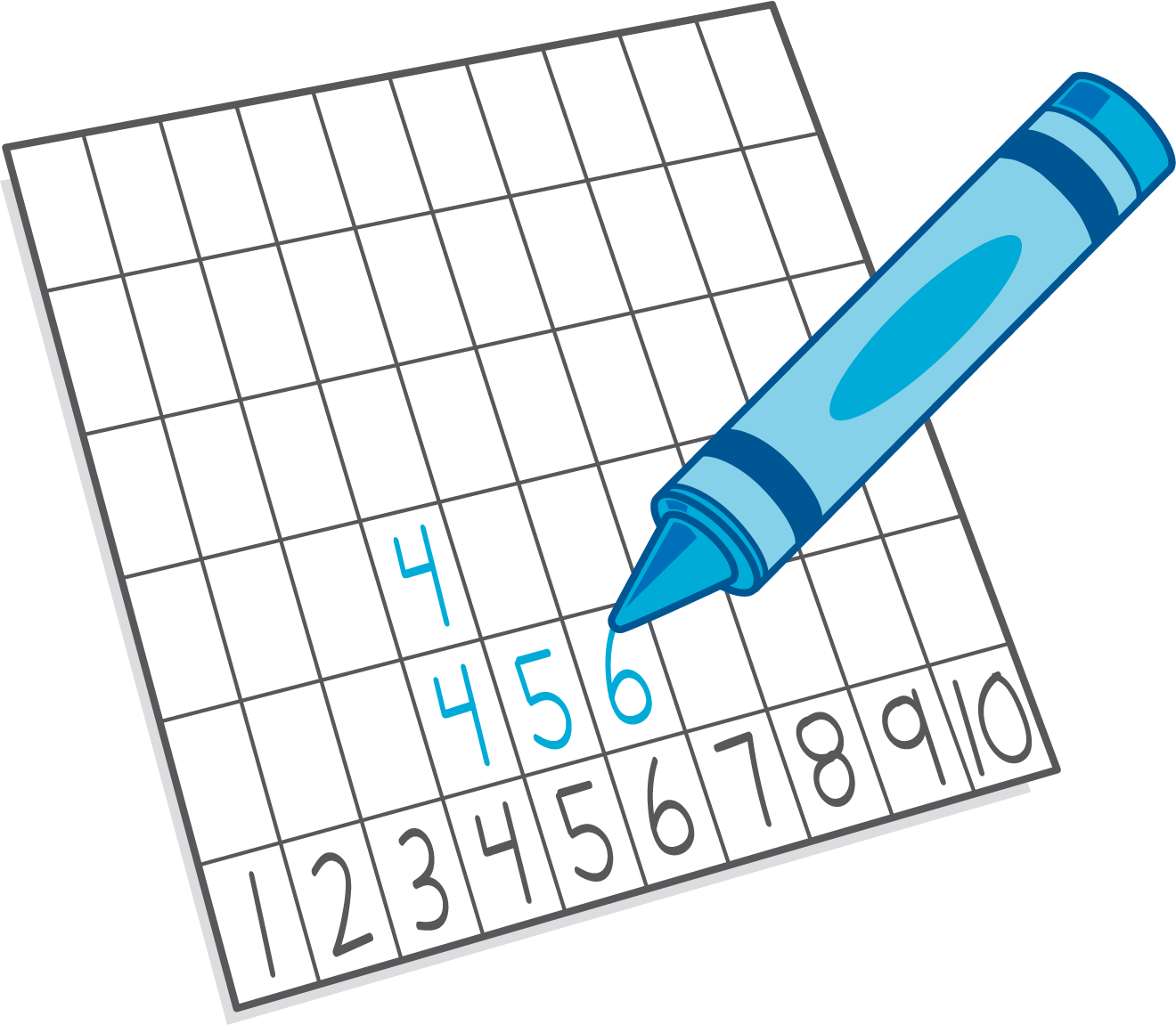 Agarra y cuenta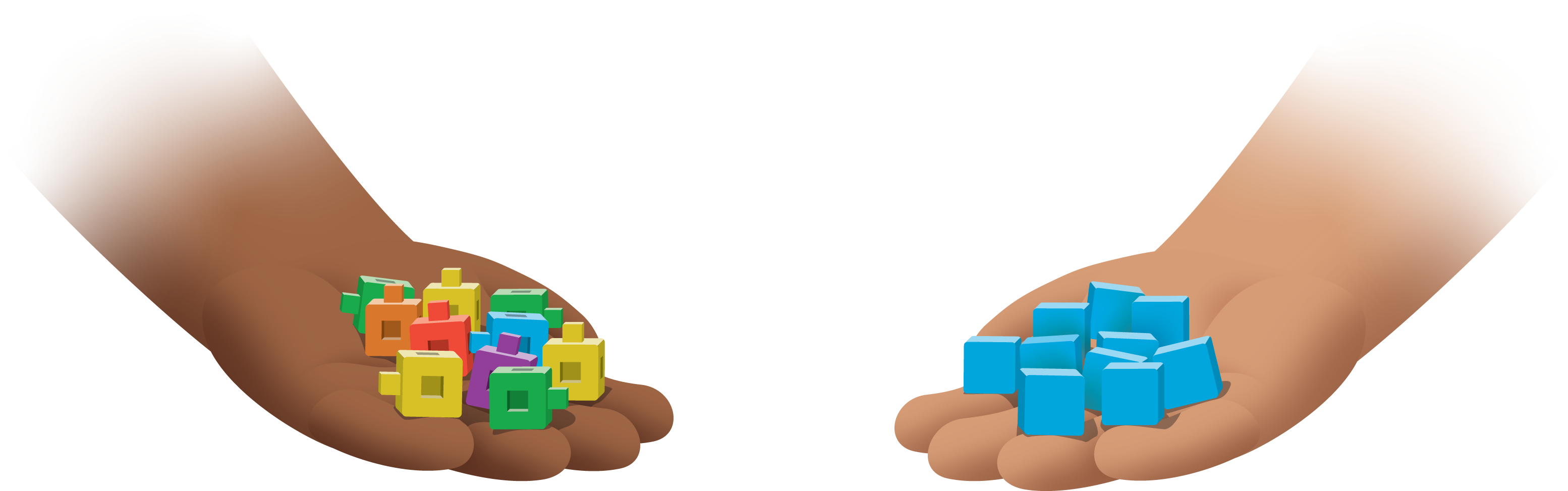 ¿Qué hay a mis espaldas?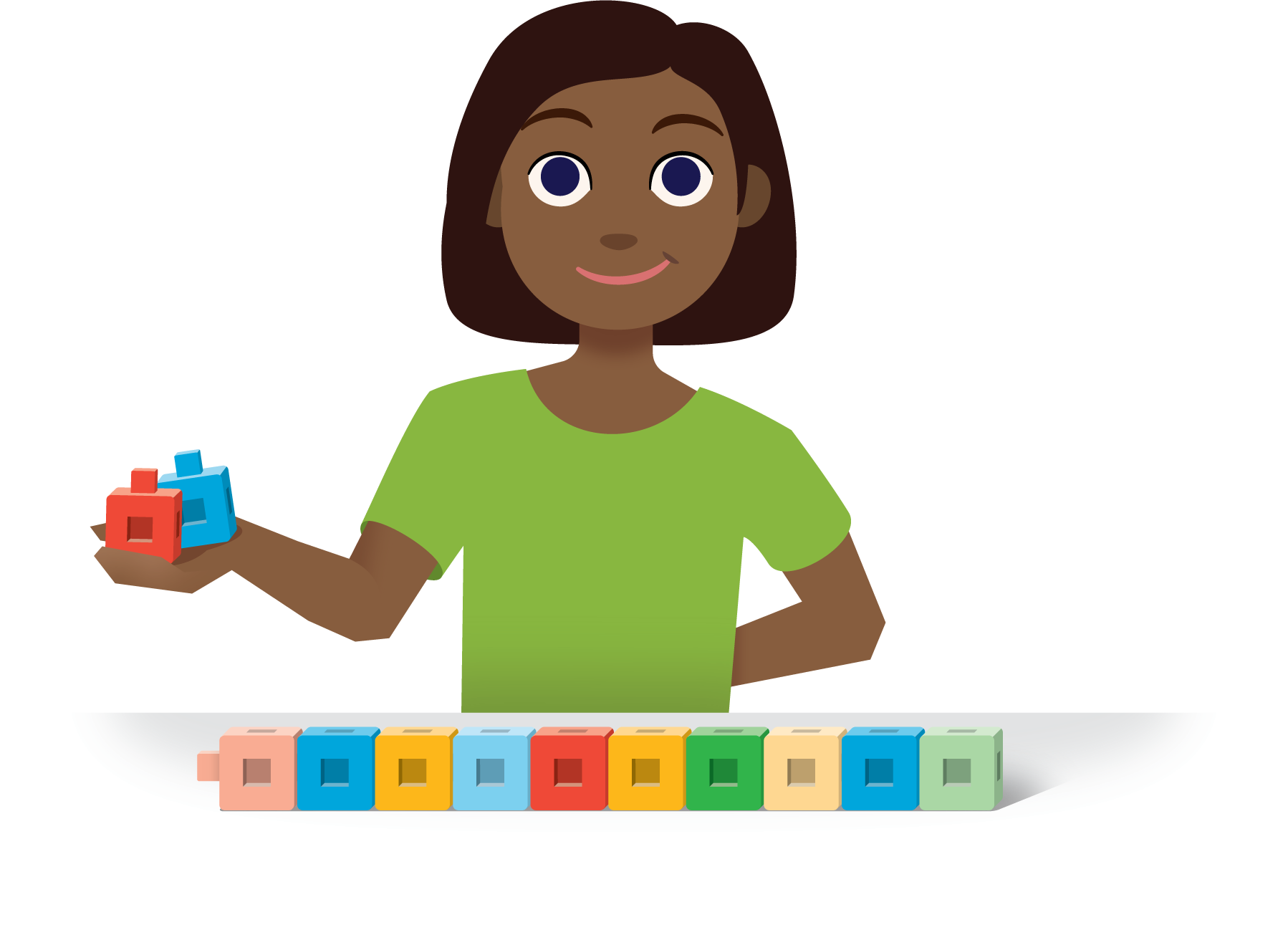 Fichas geométricas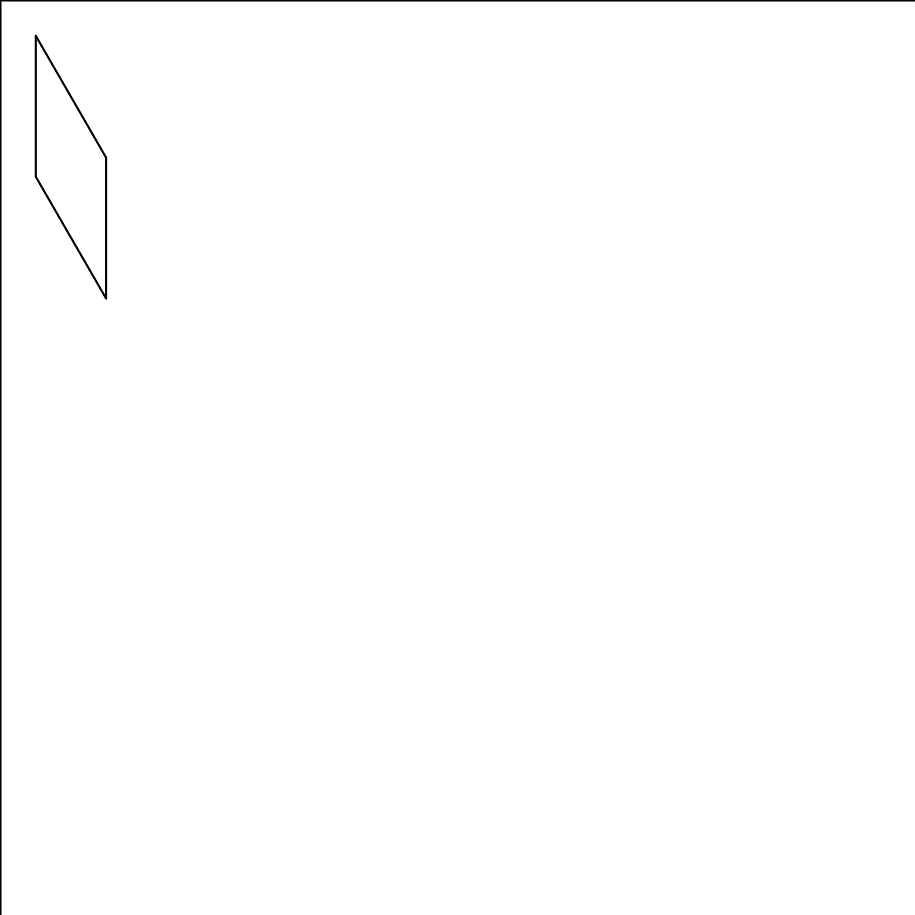 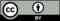 © CC BY 2021 Illustrative Mathematics®muy bajarazonablemuy alta